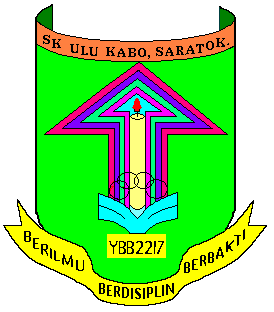 RANCANGAN PELAJARAN TAHUNANREKA BENTUK DAN TEKNOLOGI (RBT) KSSR TAHUN 4BIDANG	: TEKNIKALTAJUK	: 1.0 Organisasi dan Keselamatan BengkelTAJUK	: 2.0 Asas TeknologiTAJUK	: 3.0 Reka BentukTAJUK	: 4.0 Penghasilan ProjekBIDANG	: SAINS RUMAH TANGGATAJUK	: 6.0 Menghasilkan Artikel JahitanMINGGUSTANDARD KANDUNGANSTANDARD PEMBELAJARANTAHAP PENGUASAANCATATAN1 atau 21.1Mengenal pasti strukturorganisasi bengkel (1 Waktu)1.2Mengenal pasti peraturan dan keselamatan bengkel (1 Waktu)Menyatakan struktur organisasi bengkelberpandukan carta.Menyediakan jadual tugas berpandukan struktur organisasi bengkel.Menyatakan peraturan dan keselamatan am, diri, alatan dan bahan berpandukan carta.Mengamalkan peraturan dan keselamatan ketika berada di dalam bengkel berpandukan peraturan keselamatan.Menyatakan 2 jawatankuasa dalamstruktur organisasi bengkel.Menerangkan 1 tugas jawatankuasa dalam struktur organisasi.Membuat jadual tugas berpandukanstruktur organisasi bengkel.Mengenal pasti peraturan dan keselamatan am, diri, alatan dan bahan.Melaksanakan peraturan dan keselamatan bengkel.Mengamalkan peraturan denkeselamatan semasa berada di dalam bengkel.EMK-EK5-Nilai murni -berdisiplin dan mematuhi arahan-KBAT –mengaplikasi, menilaiMINGGU&TARIKHSTANDARD KANDUNGANSTANDARD PEMBELAJARANTAHAP PENGUASAANCATATAN3 atau 42.1Memasang dan membuka kit modal berfungsi(4 Waktu).1 Membaca dan memahami manual.Menyatakan nama dan fungsi alatan tangan yang digunakan untuk memasang dan membuka kit modal seperti pemutar skru mata rata, pemutar skru Philip, player muncung tirus dan sepana hujung terbuka.Mengenal pasti nama dan fungsi komponen kit model seperti motor, gear, gandar, roda, kerangka, suis dan pemegang bateri.Membaca manual kit model berfungsi.-Menerangkan nama dan fungsi 2 alatan tangan yang digunakan untuk memasang dan membuka kit modal.- mengenal pasti nama dan fungsi 3komponen kit modal.Memasang komponen kit model berpandukan manual.Membuat pengujian kefungsian kit modal.Mengenal pasti masalah dan membuat pembaikan kit modal.- Mengesahkan kit modal berfungsi.-Membuka dan menyusun komponen kitmodel dengan sistematik.EMK-EK4-Nilai murni –bekerjasama, cermat,bersungguh-sungguh-KBAT - menganalisis5 atau 62.1Memasang dan membuka kit modal berfungsi(4 Waktu)Memasang komponen kit modalberpandukan manual.Menguji kefungsian kit modal.Membuka dan menyimpan komponen kit modal.Membaca manual kit model berfungsi.-Menerangkan nama dan fungsi 2 alatan tangan yang digunakan untuk memasang dan membuka kit modal.- mengenal pasti nama dan fungsi 3komponen kit modal.Memasang komponen kit model berpandukan manual.Membuat pengujian kefungsian kit modal.Mengenal pasti masalah dan membuat pembaikan kit modal.- Mengesahkan kit modal berfungsi.-Membuka dan menyusun komponen kitmodel dengan sistematik.EMK-EK5-Nilai murni – bekerjasama,berhati-hati, bertanggungjawab- KBAT - menciptaMINGGU&TARIKHSTANDARD KANDUNGANSTANDARD PEMBELAJARANTAHAP PENGUASAANCATATAN7 atau 83.1Mereka bentuk projekeksperimental(6 Waktu)Menyatakan masalah berpandukan situasiyang diberi.Mengumpul maklumat berkaitan penyataan masalah.Menjana idea kreatif dalam bentuk lakaran bagi menyelesaikan masalah.Memilih satu lakaran untuk projek eksperimental.Menyatakan masalah berpandukansituasi yang diberi.Menerangkan idea dalam bentuk lakaran bagi menyelesaikan masalah.Membina projek eksperimental.-Menguji projek eksperimental.-Menambah baik projek eksperimental.Mempersembahkan projek eksperimental secara lisan.Mendokumentasikan projek eksperimental.EMK-EK2-Nilai murni – dayausaha-KBAT –menganalisis, menilai9 atau 103.1Mereka bentuk projekeksperimental(6 Waktu)Mengenal pasti jenis alatan dan bahanberdasarkan projek eksperimental.Membina, menguji dan menambah baik projek eksperimental.Menyatakan masalah berpandukansituasi yang diberi.Menerangkan idea dalam bentuk lakaran bagi menyelesaikan masalah.Membina projek eksperimental.-Menguji projek eksperimental.-Menambah baik projek eksperimental.Mempersembahkan projek eksperimental secara lisan.Mendokumentasikan projek eksperimental.EMK-EK4-Nilai murni –berhati-hati-KBAT –mengaplikasi, mencipta11 atau 123.1Mereka bentuk projekeksperimental(6 Waktu)Membuat persembahan projek eksperimental secara lisan.Mengumpulkan catatan dan lakaran mengenai projek eksperimental sebagai dokumentasi projek.Menyatakan masalah berpandukansituasi yang diberi.Menerangkan idea dalam bentuk lakaran bagi menyelesaikan masalah.Membina projek eksperimental.-Menguji projek eksperimental.-Menambah baik projek eksperimental.Mempersembahkan projek eksperimental secara lisan.Mendokumentasikan projek eksperimental.EMK-EK1-Nilai murni –mengamalkanperaturan-KBAT – mencipta,menganalisisMINGGU&TARIKHSTANDARD KANDUNGANSTANDARD PEMBELAJARANTAHAP PENGUASAANCATATAN13 atau 144.1Menghasilkan projek berasaskan bahan bukan logam dengan litar elektrik(14 waktu)Mengenal pasti projek berpandukanmanual.Menyatakan bahan bukan logam yang akan digunakan seperti kayu, papan lapis, medium-density fibreboard (MDF), plastik dan mounting board.Membuat anggaran kos bahan dan komponen.Menyatakan dua bahan bukan logam yang digunakan untuk membuat projek.Menerangkan fungsi tiga alatantangan dan komponen elektrik untuk membuat projek.-Membuat anggaran kos bagi bahandan komponen elektrik.-Mengukur, menanda dan memotong bahan yang digunakan untuk membuat projekMemasang bahan projek menggunakan pengikat dan pencantum.-Membuat kemasan projek menggunakan bahan iaitu cat sembur atau pelekat.-Membuat penyambungan litar elektrik pada projek dengan kemas.- Menguji kefungsian projek-Mengesahkan projek berfungsi-Mengamalkan aktiviti penyelenggaraan dan penyimpanan peralatan dengan kemas dan  teratur.EMK-EK1, EK3-Nilai murni –bertatasusila-KBAT –mengaplikasi,menganalisis15 atau 164.1Menghasilkan projek berasaskan bahan bukan logam dengan litar elektrik(14 waktu)Menyatakan nama dan fungsi alatantangan yang digunakan untuk membinaprojek iaitu pita pengukur, pembaris keluli, sesiku L, pensel tukang kayu, gunting serba guna, gergaji puting, gergaji rencong manual (manual mitre saw), apit G, gerudi mudah alih, gerimit, tukul Warrington, tukul kuku kambing, pemotong sisi dan pelucut wayar.Menyatakan bahan pengikat dan pencantum seperti paku, skru, glu, bol dan nat.Menyatakan dua bahan bukan logam yang digunakan untuk membuat projek.Menerangkan fungsi tiga alatantangan dan komponen elektrik untuk membuat projek.-Membuat anggaran kos bagi bahandan komponen elektrik.-Mengukur, menanda dan memotong bahan yang digunakan untuk membuat projekMemasang bahan projek menggunakan pengikat dan pencantum.-Membuat kemasan projek menggunakan bahan iaitu cat sembur atau pelekat.-Membuat penyambungan litar elektrik pada projek dengan kemas.- Menguji kefungsian projek-Mengesahkan projek berfungsi-Mengamalkan aktiviti penyelenggaraan dan penyimpanan peralatan dengan kemas dan  teratur.EMK-EK4-Nilai murni – bertanggungjawab-KBAT –mengaplikasi,menganalisis17 atau 18Menyediakan alatan dan bahan.Mengukur, menanda dan memotong bahan yang digunakan untuk membuat projek.EMK-EK1-Nilai murni –mematuhi peraturan-KBAT - mencipta19 atau 204.1.8 Memasang bahan projek menggunakan pengikat dan pencantum.EMK-EK1-Nilai murni –mematuhi peraturan-KBAT - mencipta21 atau 224.1.9 Membuat kemasan projek menggunakan bahan iaitu cat sembur atau pelekat.EMK-EK1-Nilai murni –mematuhi peraturan-KBAT - mencipta23 atau 24Menyatakan nama, simbol dan fungsi komponen elektrik iaitu mentol, bateri dan suis.Membuat penyambungan litar  elektrik.Membaca litar skematik dan litar bergambar berdasarkan manual.EMK-EK1-Nilai murni –mematuhi peraturan-KBAT - mencipta25 atau 26Membuat penyambungan litar elektrik pada projek.Menguji kefungsian projek.Membuat penyelenggaraan dan penyimpanan peralatan.EMK-EK1-Nilai murni –mematuhi peraturan-KBAT - menciptaMINGGU&TARIKHSTANDARD KANDUNGANSTANDARD PEMBELAJARANTAHAP PENGUASAANCATATAN27 atau 286.1Menghasilkan Artikel Jahitan(10 waktu)Menyatakan artikel jahitan dankegunaannya seperti beg pensel, sarungkusyen, kusyen mini dan penggantung surat.Mengenal pasti alatan jahitan iaitu gunting kertas, gunting fabrik, pembaris lurus, pita ukur, roda surih, kertas karbon tukang jahit, kapur tukang jahit, peretas jahitan, jarum peniti dan jarum jahit tangan.Menyatakan dua alatan dan bahan jahitan yang digunakan untuk membuat artikel jahitanMenerangkan dua fungsi alatan jahitanMenyusun atur pola, menggunting fabrik dan memindahkan tanda pola ke fabrik.Menjahit artikel jahitan dengan jahitan kia dan jahitan jelujur.Menghias artikel jahitan menggunakan bahan hiasan yang dipilih.Menghias artikel jahitan menggunakan bahan hiasan secara kemas dan kreatif.EMK-EK3-Nilai murni – jimat-cermat, mematuhiperaturan-KBAT - mengaplikasi29 atau 306.1Menghasilkan Artikel Jahitan(10 waktu)Menyatakan jenis bahan jahitan iaitufabrik dan benang.Mengenal pasti jenis mata jahitan tangan iaitu jahitan kia, jelujur kasar dan jelujur halus.Menyatakan dua alatan dan bahan jahitan yang digunakan untuk membuat artikel jahitanMenerangkan dua fungsi alatan jahitanMenyusun atur pola, menggunting fabrik dan memindahkan tanda pola ke fabrik.Menjahit artikel jahitan dengan jahitan kia dan jahitan jelujur.Menghias artikel jahitan menggunakan bahan hiasan yang dipilih.Menghias artikel jahitan menggunakan bahan hiasan secara kemas dan kreatif.EMK-EK1-Nilai murni –patriotisme,mematuhi peraturan, brsungguh-sungguh, tekun-KBAT - menganalisis31 atau 326.1Menghasilkan Artikel Jahitan(10 waktu)Memilih artikel jahitan berpandukanmanual.Menyediakan alatan dan bahan berdasarkan manual yang dipilih.Menyusun atur pola, menggunting fabrik dan memindahkan tanda pola.Menyatakan dua alatan dan bahan jahitan yang digunakan untuk membuat artikel jahitanMenerangkan dua fungsi alatan jahitanMenyusun atur pola, menggunting fabrik dan memindahkan tanda pola ke fabrik.Menjahit artikel jahitan dengan jahitan kia dan jahitan jelujur.Menghias artikel jahitan menggunakan bahan hiasan yang dipilih.Menghias artikel jahitan menggunakan bahan hiasan secara kemas dan kreatif.EMK-EK3-Nilai murni – teliti, tekun, bersistematik-KBAT –Mengaplikasi, mencipta33 atau 346.1Menghasilkan Artikel Jahitan(10 waktu)6.1.8.  Menjahit artikel jahitan dengan jahitan tangan.Menyatakan dua alatan dan bahan jahitan yang digunakan untuk membuat artikel jahitanMenerangkan dua fungsi alatan jahitanMenyusun atur pola, menggunting fabrik dan memindahkan tanda pola ke fabrik.Menjahit artikel jahitan dengan jahitan kia dan jahitan jelujur.Menghias artikel jahitan menggunakan bahan hiasan yang dipilih.Menghias artikel jahitan menggunakan bahan hiasan secara kemas dan kreatif.EMK-EK4-Nilai murni –bersistematik, teliti,6.1Menghasilkan Artikel Jahitan(10 waktu)6.1.9.  Menyatakan jenis bahan hiasan sepertibutang, renda dan riben.berhati-hati-KBAT - mencipta35 atau 366.1Menghasilkan Artikel Jahitan(10 waktu)Memilih bahan hiasan mengikut artikel jahitan.Menghias artikel jahitan menggunakan bahan hiasan yang dipilih.EMK-EK1-NIlai murni –berhati-hati, teliti, berdikari, berjimat cermat-KBAT- menganalisis, mencipta